Пищевая аллергия — серьезное патологическое состояние, которое может представлять опасность для жизни. Почти любая пища может вызвать аллергическую реакцию, но в Соединенных Штатах наибольшее количество аллергических реакций вызывают девять главных пищевых аллергенов. Работники общепита должны проходить обучение по пищевым аллергенам, так как знание главных пищевых аллергенов, симптомов аллергической реакции, способов информирования клиентов и предотвращения попадания аллергенов в еду при приготовлении или подаче необходимо для выполнения их служебных обязанностей.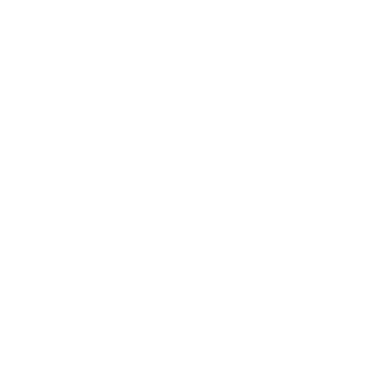 Примечание. Используйте этот документ, чтобы поддерживать Active Managerial Control (AMC, активный административный контроль) в своем заведении. Дополнительную информацию при необходимости можно получить в местном органе здравоохранения. (www.doh.wa.gov/localhealthfoodcontacts)Запросить этот документ в другом формате можно по номеру телефона 1-800-525-0127. Если вы страдаете нарушением слуха, обращайтесь по телефону 711 (Washington Relay) или по электронной почте doh.information@doh.wa.govРаздел 1. Сведения о заведении общественного питанияРаздел 1. Сведения о заведении общественного питанияРаздел 1. Сведения о заведении общественного питанияРаздел 1. Сведения о заведении общественного питанияРаздел 1. Сведения о заведении общественного питанияРаздел 1. Сведения о заведении общественного питанияРаздел 1. Сведения о заведении общественного питанияРаздел 1. Сведения о заведении общественного питанияНазвание заведенияНазвание заведенияНазвание заведенияНазвание заведенияНазвание заведенияНазвание заведенияТелефонТелефонУлица (физический адрес)Улица (физический адрес)Улица (физический адрес)Улица (физический адрес)ГородГородИндексАдрес эл. почтыИмя контактного лицаИмя контактного лицаИмя контактного лицаИмя контактного лицаДолжностьДолжностьДолжностьДолжностьРаздел 2. Оценка менюРаздел 2. Оценка менюРаздел 2. Оценка менюРаздел 2. Оценка менюРаздел 2. Оценка менюРаздел 2. Оценка менюРаздел 2. Оценка менюРаздел 2. Оценка менюИзучите сырье и продукты и внимательно прочитайте этикетки на упаковках, чтобы найти потенциальные аллергены. 
Выберите все, что используется в вашем заведении.Изучите сырье и продукты и внимательно прочитайте этикетки на упаковках, чтобы найти потенциальные аллергены. 
Выберите все, что используется в вашем заведении.Изучите сырье и продукты и внимательно прочитайте этикетки на упаковках, чтобы найти потенциальные аллергены. 
Выберите все, что используется в вашем заведении.Изучите сырье и продукты и внимательно прочитайте этикетки на упаковках, чтобы найти потенциальные аллергены. 
Выберите все, что используется в вашем заведении.Изучите сырье и продукты и внимательно прочитайте этикетки на упаковках, чтобы найти потенциальные аллергены. 
Выберите все, что используется в вашем заведении.Изучите сырье и продукты и внимательно прочитайте этикетки на упаковках, чтобы найти потенциальные аллергены. 
Выберите все, что используется в вашем заведении.Изучите сырье и продукты и внимательно прочитайте этикетки на упаковках, чтобы найти потенциальные аллергены. 
Выберите все, что используется в вашем заведении.Изучите сырье и продукты и внимательно прочитайте этикетки на упаковках, чтобы найти потенциальные аллергены. 
Выберите все, что используется в вашем заведении. Рыба, например лосось, треска, палтус, тилапия Рыба, например лосось, треска, палтус, тилапия Рыба, например лосось, треска, палтус, тилапия Соевые бобы, например эдамаме, мисо, соевый соус, темпе, тофу Соевые бобы, например эдамаме, мисо, соевый соус, темпе, тофу Соевые бобы, например эдамаме, мисо, соевый соус, темпе, тофу Соевые бобы, например эдамаме, мисо, соевый соус, темпе, тофу Соевые бобы, например эдамаме, мисо, соевый соус, темпе, тофу Ракообразные моллюски, например крабы, лобстеры, креветки Ракообразные моллюски, например крабы, лобстеры, креветки Ракообразные моллюски, например крабы, лобстеры, креветки Арахис, например арахисовое масло, арахисовая мука, смесь орехов Арахис, например арахисовое масло, арахисовая мука, смесь орехов Арахис, например арахисовое масло, арахисовая мука, смесь орехов Арахис, например арахисовое масло, арахисовая мука, смесь орехов Арахис, например арахисовое масло, арахисовая мука, смесь орехов Яйца, например яйца, яично-винный коктейль, безе, майонез Яйца, например яйца, яично-винный коктейль, безе, майонез Яйца, например яйца, яично-винный коктейль, безе, майонез Пшеница, например хлеб, кускус, паста, пшеничная трава Пшеница, например хлеб, кускус, паста, пшеничная трава Пшеница, например хлеб, кускус, паста, пшеничная трава Пшеница, например хлеб, кускус, паста, пшеничная трава Пшеница, например хлеб, кускус, паста, пшеничная трава Молочные продукты, например масло, сыры, сливки, топленое масло, молоко Молочные продукты, например масло, сыры, сливки, топленое масло, молоко Молочные продукты, например масло, сыры, сливки, топленое масло, молоко Кунжут, например зерна кунжута, кунжутное масло, тахини Кунжут, например зерна кунжута, кунжутное масло, тахини Кунжут, например зерна кунжута, кунжутное масло, тахини Кунжут, например зерна кунжута, кунжутное масло, тахини Кунжут, например зерна кунжута, кунжутное масло, тахини Лесные орехи, например миндаль, кешью, кокос, фундук, макадамия, пекан, кедровые орехи, фисташки, грецкие орехи Лесные орехи, например миндаль, кешью, кокос, фундук, макадамия, пекан, кедровые орехи, фисташки, грецкие орехи Лесные орехи, например миндаль, кешью, кокос, фундук, макадамия, пекан, кедровые орехи, фисташки, грецкие орехи Лесные орехи, например миндаль, кешью, кокос, фундук, макадамия, пекан, кедровые орехи, фисташки, грецкие орехи Лесные орехи, например миндаль, кешью, кокос, фундук, макадамия, пекан, кедровые орехи, фисташки, грецкие орехи Лесные орехи, например миндаль, кешью, кокос, фундук, макадамия, пекан, кедровые орехи, фисташки, грецкие орехи Лесные орехи, например миндаль, кешью, кокос, фундук, макадамия, пекан, кедровые орехи, фисташки, грецкие орехи Лесные орехи, например миндаль, кешью, кокос, фундук, макадамия, пекан, кедровые орехи, фисташки, грецкие орехиРаздел 3. Симптомы пищевой аллергииРаздел 3. Симптомы пищевой аллергииРаздел 3. Симптомы пищевой аллергииРаздел 3. Симптомы пищевой аллергииРаздел 3. Симптомы пищевой аллергииРаздел 3. Симптомы пищевой аллергииРаздел 3. Симптомы пищевой аллергииРаздел 3. Симптомы пищевой аллергииВсе работники общепита, включая официантов, должны знать симптомы пищевой аллергии.При тяжелых реакциях требуется срочная медицинская помощь, в том числе звонок в службу спасения 911.Все работники общепита, включая официантов, должны знать симптомы пищевой аллергии.При тяжелых реакциях требуется срочная медицинская помощь, в том числе звонок в службу спасения 911.Все работники общепита, включая официантов, должны знать симптомы пищевой аллергии.При тяжелых реакциях требуется срочная медицинская помощь, в том числе звонок в службу спасения 911.Все работники общепита, включая официантов, должны знать симптомы пищевой аллергии.При тяжелых реакциях требуется срочная медицинская помощь, в том числе звонок в службу спасения 911.Все работники общепита, включая официантов, должны знать симптомы пищевой аллергии.При тяжелых реакциях требуется срочная медицинская помощь, в том числе звонок в службу спасения 911.Все работники общепита, включая официантов, должны знать симптомы пищевой аллергии.При тяжелых реакциях требуется срочная медицинская помощь, в том числе звонок в службу спасения 911.Все работники общепита, включая официантов, должны знать симптомы пищевой аллергии.При тяжелых реакциях требуется срочная медицинская помощь, в том числе звонок в службу спасения 911.Все работники общепита, включая официантов, должны знать симптомы пищевой аллергии.При тяжелых реакциях требуется срочная медицинская помощь, в том числе звонок в службу спасения 911.КрапивницаПокраснение кожиПокалывание во ртуОтек лица, языка или губКрапивницаПокраснение кожиПокалывание во ртуОтек лица, языка или губРвота или диареяКашель или хрипыГоловокружение, спутанность сознания, тревожностьОтек горлаРвота или диареяКашель или хрипыГоловокружение, спутанность сознания, тревожностьОтек горлаРвота или диареяКашель или хрипыГоловокружение, спутанность сознания, тревожностьОтек горлаБрюшные судорогиЗатрудненное дыханиеПотеря сознанияВозможны другие симптомыБрюшные судорогиЗатрудненное дыханиеПотеря сознанияВозможны другие симптомыБрюшные судорогиЗатрудненное дыханиеПотеря сознанияВозможны другие симптомыРаздел 4. Перекрестный контактРаздел 4. Перекрестный контактРаздел 4. Перекрестный контактРаздел 4. Перекрестный контактРаздел 4. Перекрестный контактРаздел 4. Перекрестный контактРаздел 4. Перекрестный контактРаздел 4. Перекрестный контактПищевые аллергены могут передаваться при соприкосновении продуктов и поверхностей. Обязательно пользуйтесь чистыми кухонными инструментами при приготовлении пищи без аллергенов. Правильное приготовление пищи не снижает количество аллергенов в ней. Если вы допустили ошибку, блюдо необходимо переделать.Пищевые аллергены могут передаваться при соприкосновении продуктов и поверхностей. Обязательно пользуйтесь чистыми кухонными инструментами при приготовлении пищи без аллергенов. Правильное приготовление пищи не снижает количество аллергенов в ней. Если вы допустили ошибку, блюдо необходимо переделать.Пищевые аллергены могут передаваться при соприкосновении продуктов и поверхностей. Обязательно пользуйтесь чистыми кухонными инструментами при приготовлении пищи без аллергенов. Правильное приготовление пищи не снижает количество аллергенов в ней. Если вы допустили ошибку, блюдо необходимо переделать.Пищевые аллергены могут передаваться при соприкосновении продуктов и поверхностей. Обязательно пользуйтесь чистыми кухонными инструментами при приготовлении пищи без аллергенов. Правильное приготовление пищи не снижает количество аллергенов в ней. Если вы допустили ошибку, блюдо необходимо переделать.Пищевые аллергены могут передаваться при соприкосновении продуктов и поверхностей. Обязательно пользуйтесь чистыми кухонными инструментами при приготовлении пищи без аллергенов. Правильное приготовление пищи не снижает количество аллергенов в ней. Если вы допустили ошибку, блюдо необходимо переделать.Пищевые аллергены могут передаваться при соприкосновении продуктов и поверхностей. Обязательно пользуйтесь чистыми кухонными инструментами при приготовлении пищи без аллергенов. Правильное приготовление пищи не снижает количество аллергенов в ней. Если вы допустили ошибку, блюдо необходимо переделать.Пищевые аллергены могут передаваться при соприкосновении продуктов и поверхностей. Обязательно пользуйтесь чистыми кухонными инструментами при приготовлении пищи без аллергенов. Правильное приготовление пищи не снижает количество аллергенов в ней. Если вы допустили ошибку, блюдо необходимо переделать.Пищевые аллергены могут передаваться при соприкосновении продуктов и поверхностей. Обязательно пользуйтесь чистыми кухонными инструментами при приготовлении пищи без аллергенов. Правильное приготовление пищи не снижает количество аллергенов в ней. Если вы допустили ошибку, блюдо необходимо переделать.Источник перекрестного контактаПримерыПримерыПримерыПримерыПримерыПримерыПримерыРуки (даже с надетыми перчатками) и кухонные приспособленияПрикосновение к миндалю, а затем работа с сыромПереворачивание рыбной котлеты, а затем котлеты для гамбургера без смены лопаткиПрикосновение к миндалю, а затем работа с сыромПереворачивание рыбной котлеты, а затем котлеты для гамбургера без смены лопаткиПрикосновение к миндалю, а затем работа с сыромПереворачивание рыбной котлеты, а затем котлеты для гамбургера без смены лопаткиПрикосновение к миндалю, а затем работа с сыромПереворачивание рыбной котлеты, а затем котлеты для гамбургера без смены лопаткиПрикосновение к миндалю, а затем работа с сыромПереворачивание рыбной котлеты, а затем котлеты для гамбургера без смены лопаткиПрикосновение к миндалю, а затем работа с сыромПереворачивание рыбной котлеты, а затем котлеты для гамбургера без смены лопаткиПрикосновение к миндалю, а затем работа с сыромПереворачивание рыбной котлеты, а затем котлеты для гамбургера без смены лопаткиПоверхности (разделочные доски, кастрюли, сковородки и др.)Приготовление бекона на гриле после приготовления яицНарезка сыра на доске после нарезки хлебаПриготовление бекона на гриле после приготовления яицНарезка сыра на доске после нарезки хлебаПриготовление бекона на гриле после приготовления яицНарезка сыра на доске после нарезки хлебаПриготовление бекона на гриле после приготовления яицНарезка сыра на доске после нарезки хлебаПриготовление бекона на гриле после приготовления яицНарезка сыра на доске после нарезки хлебаПриготовление бекона на гриле после приготовления яицНарезка сыра на доске после нарезки хлебаПриготовление бекона на гриле после приготовления яицНарезка сыра на доске после нарезки хлебаПар, брызги, крошкиПар от приготовления моллюсков попадает на еду вблизиСмесь для панкейков с мукой попадает на беконПар от приготовления моллюсков попадает на еду вблизиСмесь для панкейков с мукой попадает на беконПар от приготовления моллюсков попадает на еду вблизиСмесь для панкейков с мукой попадает на беконПар от приготовления моллюсков попадает на еду вблизиСмесь для панкейков с мукой попадает на беконПар от приготовления моллюсков попадает на еду вблизиСмесь для панкейков с мукой попадает на беконПар от приготовления моллюсков попадает на еду вблизиСмесь для панкейков с мукой попадает на беконПар от приготовления моллюсков попадает на еду вблизиСмесь для панкейков с мукой попадает на беконХранениеМолоко капает на овощи в холодильникеИскусственное крабовое мясо хранится в одном контейнере с приготовленным крабомМолоко капает на овощи в холодильникеИскусственное крабовое мясо хранится в одном контейнере с приготовленным крабомМолоко капает на овощи в холодильникеИскусственное крабовое мясо хранится в одном контейнере с приготовленным крабомМолоко капает на овощи в холодильникеИскусственное крабовое мясо хранится в одном контейнере с приготовленным крабомМолоко капает на овощи в холодильникеИскусственное крабовое мясо хранится в одном контейнере с приготовленным крабомМолоко капает на овощи в холодильникеИскусственное крабовое мясо хранится в одном контейнере с приготовленным крабомМолоко капает на овощи в холодильникеИскусственное крабовое мясо хранится в одном контейнере с приготовленным крабомПриправыОпускание ножа, которым намазывали арахисовое масло, в банку с желеДобавление соевого соуса в самодельную заправку для салатаОпускание ножа, которым намазывали арахисовое масло, в банку с желеДобавление соевого соуса в самодельную заправку для салатаОпускание ножа, которым намазывали арахисовое масло, в банку с желеДобавление соевого соуса в самодельную заправку для салатаОпускание ножа, которым намазывали арахисовое масло, в банку с желеДобавление соевого соуса в самодельную заправку для салатаОпускание ножа, которым намазывали арахисовое масло, в банку с желеДобавление соевого соуса в самодельную заправку для салатаОпускание ножа, которым намазывали арахисовое масло, в банку с желеДобавление соевого соуса в самодельную заправку для салатаОпускание ножа, которым намазывали арахисовое масло, в банку с желеДобавление соевого соуса в самодельную заправку для салатаЖидкости и масла для приготовления пищиПовторное использование растительного масла для обжаривания овощей после обжаривания рыбыПриготовление картофеля фри во фритюрнице после приготовления куриных котлет в панировкеПовторное использование растительного масла для обжаривания овощей после обжаривания рыбыПриготовление картофеля фри во фритюрнице после приготовления куриных котлет в панировкеПовторное использование растительного масла для обжаривания овощей после обжаривания рыбыПриготовление картофеля фри во фритюрнице после приготовления куриных котлет в панировкеПовторное использование растительного масла для обжаривания овощей после обжаривания рыбыПриготовление картофеля фри во фритюрнице после приготовления куриных котлет в панировкеПовторное использование растительного масла для обжаривания овощей после обжаривания рыбыПриготовление картофеля фри во фритюрнице после приготовления куриных котлет в панировкеПовторное использование растительного масла для обжаривания овощей после обжаривания рыбыПриготовление картофеля фри во фритюрнице после приготовления куриных котлет в панировкеПовторное использование растительного масла для обжаривания овощей после обжаривания рыбыПриготовление картофеля фри во фритюрнице после приготовления куриных котлет в панировкеОшибкиУдаление крутонов из салатаУдаление яиц с тарелки вместо приготовления нового блюдаУдаление крутонов из салатаУдаление яиц с тарелки вместо приготовления нового блюдаУдаление крутонов из салатаУдаление яиц с тарелки вместо приготовления нового блюдаУдаление крутонов из салатаУдаление яиц с тарелки вместо приготовления нового блюдаУдаление крутонов из салатаУдаление яиц с тарелки вместо приготовления нового блюдаУдаление крутонов из салатаУдаление яиц с тарелки вместо приготовления нового блюдаУдаление крутонов из салатаУдаление яиц с тарелки вместо приготовления нового блюдаИзбегайте перекрестного контакта. Очистка поверхностей водой с мылом удалит с них аллергены. Перед использованием вымойте, ополосните, продезинфицируйте и высушите всю посуду и поверхности, контактирующие с пищевыми продуктами. Для каждой позиции меню без аллергенов используйте только чистые:руки;кухонные приспособления, такие как лопаточки, ложки, ножи и перчатки;поверхности, такие как разделочные доски, кастрюли, сковородки;варочную воду и масло.Избегайте перекрестного контакта. Очистка поверхностей водой с мылом удалит с них аллергены. Перед использованием вымойте, ополосните, продезинфицируйте и высушите всю посуду и поверхности, контактирующие с пищевыми продуктами. Для каждой позиции меню без аллергенов используйте только чистые:руки;кухонные приспособления, такие как лопаточки, ложки, ножи и перчатки;поверхности, такие как разделочные доски, кастрюли, сковородки;варочную воду и масло.Избегайте перекрестного контакта. Очистка поверхностей водой с мылом удалит с них аллергены. Перед использованием вымойте, ополосните, продезинфицируйте и высушите всю посуду и поверхности, контактирующие с пищевыми продуктами. Для каждой позиции меню без аллергенов используйте только чистые:руки;кухонные приспособления, такие как лопаточки, ложки, ножи и перчатки;поверхности, такие как разделочные доски, кастрюли, сковородки;варочную воду и масло.Избегайте перекрестного контакта. Очистка поверхностей водой с мылом удалит с них аллергены. Перед использованием вымойте, ополосните, продезинфицируйте и высушите всю посуду и поверхности, контактирующие с пищевыми продуктами. Для каждой позиции меню без аллергенов используйте только чистые:руки;кухонные приспособления, такие как лопаточки, ложки, ножи и перчатки;поверхности, такие как разделочные доски, кастрюли, сковородки;варочную воду и масло.Избегайте перекрестного контакта. Очистка поверхностей водой с мылом удалит с них аллергены. Перед использованием вымойте, ополосните, продезинфицируйте и высушите всю посуду и поверхности, контактирующие с пищевыми продуктами. Для каждой позиции меню без аллергенов используйте только чистые:руки;кухонные приспособления, такие как лопаточки, ложки, ножи и перчатки;поверхности, такие как разделочные доски, кастрюли, сковородки;варочную воду и масло.Избегайте перекрестного контакта. Очистка поверхностей водой с мылом удалит с них аллергены. Перед использованием вымойте, ополосните, продезинфицируйте и высушите всю посуду и поверхности, контактирующие с пищевыми продуктами. Для каждой позиции меню без аллергенов используйте только чистые:руки;кухонные приспособления, такие как лопаточки, ложки, ножи и перчатки;поверхности, такие как разделочные доски, кастрюли, сковородки;варочную воду и масло.Избегайте перекрестного контакта. Очистка поверхностей водой с мылом удалит с них аллергены. Перед использованием вымойте, ополосните, продезинфицируйте и высушите всю посуду и поверхности, контактирующие с пищевыми продуктами. Для каждой позиции меню без аллергенов используйте только чистые:руки;кухонные приспособления, такие как лопаточки, ложки, ножи и перчатки;поверхности, такие как разделочные доски, кастрюли, сковородки;варочную воду и масло.Избегайте перекрестного контакта. Очистка поверхностей водой с мылом удалит с них аллергены. Перед использованием вымойте, ополосните, продезинфицируйте и высушите всю посуду и поверхности, контактирующие с пищевыми продуктами. Для каждой позиции меню без аллергенов используйте только чистые:руки;кухонные приспособления, такие как лопаточки, ложки, ножи и перчатки;поверхности, такие как разделочные доски, кастрюли, сковородки;варочную воду и масло.Раздел 5. Скрытые источники аллергеновРаздел 5. Скрытые источники аллергеновРаздел 5. Скрытые источники аллергеновРаздел 5. Скрытые источники аллергеновРаздел 5. Скрытые источники аллергеновГотовые и упакованные продукты могут содержать скрытые источники аллергенов. Внимательно читайте пункты «Ингредиенты» и «Содержит» на этикетке. Приведенные ниже ингредиенты могут указывать на наличие аллергенов, но это не полный список.Готовые и упакованные продукты могут содержать скрытые источники аллергенов. Внимательно читайте пункты «Ингредиенты» и «Содержит» на этикетке. Приведенные ниже ингредиенты могут указывать на наличие аллергенов, но это не полный список.Готовые и упакованные продукты могут содержать скрытые источники аллергенов. Внимательно читайте пункты «Ингредиенты» и «Содержит» на этикетке. Приведенные ниже ингредиенты могут указывать на наличие аллергенов, но это не полный список.Готовые и упакованные продукты могут содержать скрытые источники аллергенов. Внимательно читайте пункты «Ингредиенты» и «Содержит» на этикетке. Приведенные ниже ингредиенты могут указывать на наличие аллергенов, но это не полный список.Готовые и упакованные продукты могут содержать скрытые источники аллергенов. Внимательно читайте пункты «Ингредиенты» и «Содержит» на этикетке. Приведенные ниже ингредиенты могут указывать на наличие аллергенов, но это не полный список.Ракообразные моллюскиРакообразные моллюскиБуйабес, чернила каракатицы, рыбная мука, рыбный соус, рыбный бульон, глюкозамин, порошкообразные ароматизаторы морепродуктов, пары от приготовления морепродуктов, суримиБуйабес, чернила каракатицы, рыбная мука, рыбный соус, рыбный бульон, глюкозамин, порошкообразные ароматизаторы морепродуктов, пары от приготовления морепродуктов, суримиБуйабес, чернила каракатицы, рыбная мука, рыбный соус, рыбный бульон, глюкозамин, порошкообразные ароматизаторы морепродуктов, пары от приготовления морепродуктов, суримиЯйцаЯйцаАльбумин, связывающие агенты, эмульгаторы, глобулин, ливетин, лецитин, лизоцим, продукты, название которых начинается с «ова» или «ово», вителинАльбумин, связывающие агенты, эмульгаторы, глобулин, ливетин, лецитин, лизоцим, продукты, название которых начинается с «ова» или «ово», вителинАльбумин, связывающие агенты, эмульгаторы, глобулин, ливетин, лецитин, лизоцим, продукты, название которых начинается с «ова» или «ово», вителинРыбаРыбаАнчоусы в салатной заправке, барбекю и вустерский соус, рыбная мука, рыбный соус (нуок мам), рыбный бульон, кошерный желатин, растительное масло, икра, пары от приготовления морепродуктов, ароматизаторы морепродуктов, акулий хрящ / плавник, суримиАнчоусы в салатной заправке, барбекю и вустерский соус, рыбная мука, рыбный соус (нуок мам), рыбный бульон, кошерный желатин, растительное масло, икра, пары от приготовления морепродуктов, ароматизаторы морепродуктов, акулий хрящ / плавник, суримиАнчоусы в салатной заправке, барбекю и вустерский соус, рыбная мука, рыбный соус (нуок мам), рыбный бульон, кошерный желатин, растительное масло, икра, пары от приготовления морепродуктов, ароматизаторы морепродуктов, акулий хрящ / плавник, суримиМолокоМолокоИскусственный сливочный ароматизатор, карамельный краситель / ароматизатор, казеин, топленое масло, фосфат лактальбумина, молочнокислая закваска, лактоза, натуральный ароматизатор, сычужный казеин, сухое обезжиренное молоко, сухие вещества, кислое молоко, тагатоза, сыворотка, йогуртИскусственный сливочный ароматизатор, карамельный краситель / ароматизатор, казеин, топленое масло, фосфат лактальбумина, молочнокислая закваска, лактоза, натуральный ароматизатор, сычужный казеин, сухое обезжиренное молоко, сухие вещества, кислое молоко, тагатоза, сыворотка, йогуртИскусственный сливочный ароматизатор, карамельный краситель / ароматизатор, казеин, топленое масло, фосфат лактальбумина, молочнокислая закваска, лактоза, натуральный ароматизатор, сычужный казеин, сухое обезжиренное молоко, сухие вещества, кислое молоко, тагатоза, сыворотка, йогуртАрахисАрахисАфриканские, азиатские и мексиканские блюда и соусы; масло земляного ореха, арахисовое растительное масло (кроме высокорафинированного), эмульгаторы, ароматизаторы, марципан, арахисовое сливочное масло, семена подсолнечника (при обработке на общем оборудовании)Африканские, азиатские и мексиканские блюда и соусы; масло земляного ореха, арахисовое растительное масло (кроме высокорафинированного), эмульгаторы, ароматизаторы, марципан, арахисовое сливочное масло, семена подсолнечника (при обработке на общем оборудовании)Африканские, азиатские и мексиканские блюда и соусы; масло земляного ореха, арахисовое растительное масло (кроме высокорафинированного), эмульгаторы, ароматизаторы, марципан, арахисовое сливочное масло, семена подсолнечника (при обработке на общем оборудовании)КунжутКунжутХлеб, булочки, крупы, печенье, крекеры, фалафель, хумус, маргарин, тосты «Мельба», крендельки, протеиновые батончики, заправка для салата, кунжутная мука, кунжутное масло, вок, суши, тахини, темпеХлеб, булочки, крупы, печенье, крекеры, фалафель, хумус, маргарин, тосты «Мельба», крендельки, протеиновые батончики, заправка для салата, кунжутная мука, кунжутное масло, вок, суши, тахини, темпеХлеб, булочки, крупы, печенье, крекеры, фалафель, хумус, маргарин, тосты «Мельба», крендельки, протеиновые батончики, заправка для салата, кунжутная мука, кунжутное масло, вок, суши, тахини, темпеСояСояЭдамаме, гуаровая камедь, гидролизованный растительный белок (HVP), лецитин, глутамат натрия, протеиновый наполнитель, сёю, соевый соус, соевое масло (кроме высокорафинированного), крахмал, тамари, темпе, текстурированный растительный белокЭдамаме, гуаровая камедь, гидролизованный растительный белок (HVP), лецитин, глутамат натрия, протеиновый наполнитель, сёю, соевый соус, соевое масло (кроме высокорафинированного), крахмал, тамари, темпе, текстурированный растительный белокЭдамаме, гуаровая камедь, гидролизованный растительный белок (HVP), лецитин, глутамат натрия, протеиновый наполнитель, сёю, соевый соус, соевое масло (кроме высокорафинированного), крахмал, тамари, темпе, текстурированный растительный белокЛесные орехиЛесные орехиИскусственные орехи, пахлава, джандуя, батончики мюсли, личи, миндальное печенье, марципан, нуга, ореховые дистилляты / алкогольные экстракты, ореховые экстракты, ореховая мука, ореховые масла, ореховые пасты, песто, кедровые орехи, пралине, ароматизаторы грушанкиИскусственные орехи, пахлава, джандуя, батончики мюсли, личи, миндальное печенье, марципан, нуга, ореховые дистилляты / алкогольные экстракты, ореховые экстракты, ореховая мука, ореховые масла, ореховые пасты, песто, кедровые орехи, пралине, ароматизаторы грушанкиИскусственные орехи, пахлава, джандуя, батончики мюсли, личи, миндальное печенье, марципан, нуга, ореховые дистилляты / алкогольные экстракты, ореховые экстракты, ореховая мука, ореховые масла, ореховые пасты, песто, кедровые орехи, пралине, ароматизаторы грушанкиПшеницаПшеницаПанировочные сухари, булгур, отруби, кукурузный крахмал, фарина, фарро, мука, фрике, желатинизированный крахмал, глютен, гидролизованный растительный белок, камут, маца, модифицированный крахмал, глутамат натрия, белок, манная крупа, полба, крахмал, тритикале, растительная камедь, растительный крахмал, жизненно важный глютен, масло зародышей пшеницы, трава пшеницыПанировочные сухари, булгур, отруби, кукурузный крахмал, фарина, фарро, мука, фрике, желатинизированный крахмал, глютен, гидролизованный растительный белок, камут, маца, модифицированный крахмал, глутамат натрия, белок, манная крупа, полба, крахмал, тритикале, растительная камедь, растительный крахмал, жизненно важный глютен, масло зародышей пшеницы, трава пшеницыПанировочные сухари, булгур, отруби, кукурузный крахмал, фарина, фарро, мука, фрике, желатинизированный крахмал, глютен, гидролизованный растительный белок, камут, маца, модифицированный крахмал, глутамат натрия, белок, манная крупа, полба, крахмал, тритикале, растительная камедь, растительный крахмал, жизненно важный глютен, масло зародышей пшеницы, трава пшеницыРаздел 6. Оповещение и обучениеРаздел 6. Оповещение и обучениеРаздел 6. Оповещение и обучениеРаздел 6. Оповещение и обучениеРаздел 6. Оповещение и обучениеОбучение сотрудников. Сотрудники должны пройти надлежащее обучение по таким темам:Обучение сотрудников. Сотрудники должны пройти надлежащее обучение по таким темам:Обучение сотрудников. Сотрудники должны пройти надлежащее обучение по таким темам:Обучение сотрудников. Сотрудники должны пройти надлежащее обучение по таким темам:Обучение сотрудников. Сотрудники должны пройти надлежащее обучение по таким темам:9 главных пищевых аллергеновСимптомы аллергической реакцииЧто делать, если у кого-то возникла аллергическая реакция 9 главных пищевых аллергеновСимптомы аллергической реакцииЧто делать, если у кого-то возникла аллергическая реакция 9 главных пищевых аллергеновСимптомы аллергической реакцииЧто делать, если у кого-то возникла аллергическая реакция Общение с клиентами и ответственным персоналомЧистка и дезинфекция поверхностей во избежание перекрестного контактаКак приготовить или заменить еду, чтобы предотвратить попадание аллергеновОбщение с клиентами и ответственным персоналомЧистка и дезинфекция поверхностей во избежание перекрестного контактаКак приготовить или заменить еду, чтобы предотвратить попадание аллергеновКто будет обучен готовить блюда без аллергенов или определять, что требуется замена блюда? Весь персонал	 Ответственный сотрудник / Менеджер	 Шеф-повар / Повар	 Другое:      Кто будет обучен готовить блюда без аллергенов или определять, что требуется замена блюда? Весь персонал	 Ответственный сотрудник / Менеджер	 Шеф-повар / Повар	 Другое:      Кто будет обучен готовить блюда без аллергенов или определять, что требуется замена блюда? Весь персонал	 Ответственный сотрудник / Менеджер	 Шеф-повар / Повар	 Другое:      Кто будет обучен готовить блюда без аллергенов или определять, что требуется замена блюда? Весь персонал	 Ответственный сотрудник / Менеджер	 Шеф-повар / Повар	 Другое:      Как персонал зоны обслуживания сообщит менеджеру или персоналу служебной зоны о заказе блюда без аллергенов? Устно	 Письменно	 Письменно и устно	 Другое:      Как персонал зоны обслуживания сообщит менеджеру или персоналу служебной зоны о заказе блюда без аллергенов? Устно	 Письменно	 Письменно и устно	 Другое:      Как персонал зоны обслуживания сообщит менеджеру или персоналу служебной зоны о заказе блюда без аллергенов? Устно	 Письменно	 Письменно и устно	 Другое:      Как персонал зоны обслуживания сообщит менеджеру или персоналу служебной зоны о заказе блюда без аллергенов? Устно	 Письменно	 Письменно и устно	 Другое:      Как часто сотрудники проходят обучение? При приеме на работу	 Ежегодно	 При обнаружении ошибок	 Другое:      Как часто сотрудники проходят обучение? При приеме на работу	 Ежегодно	 При обнаружении ошибок	 Другое:      Как часто сотрудники проходят обучение? При приеме на работу	 Ежегодно	 При обнаружении ошибок	 Другое:      Как часто сотрудники проходят обучение? При приеме на работу	 Ежегодно	 При обнаружении ошибок	 Другое:      Как сотрудники проходят обучение? Читают и подписывают документ	 Изучают вывески	 Проходят очный или онлайн-тренинг	 Другое:      Как сотрудники проходят обучение? Читают и подписывают документ	 Изучают вывески	 Проходят очный или онлайн-тренинг	 Другое:      Как сотрудники проходят обучение? Читают и подписывают документ	 Изучают вывески	 Проходят очный или онлайн-тренинг	 Другое:      Как сотрудники проходят обучение? Читают и подписывают документ	 Изучают вывески	 Проходят очный или онлайн-тренинг	 Другое:      Где клиенты могут найти информацию о блюдах без аллергенов? В меню	 На вывеске у входа	 На кассе	 Другое:      Где клиенты могут найти информацию о блюдах без аллергенов? В меню	 На вывеске у входа	 На кассе	 Другое:      Где клиенты могут найти информацию о блюдах без аллергенов? В меню	 На вывеске у входа	 На кассе	 Другое:      Где клиенты могут найти информацию о блюдах без аллергенов? В меню	 На вывеске у входа	 На кассе	 Другое:      Раздел 7. Дополнительная информация о заведенииРаздел 7. Дополнительная информация о заведенииРаздел 7. Дополнительная информация о заведенииРаздел 7. Дополнительная информация о заведенииРаздел 7. Дополнительная информация о заведенииРаздел 8. ПодписьРаздел 8. ПодписьРаздел 8. ПодписьРаздел 8. ПодписьРаздел 8. ПодписьЛицо, ответственное за подготовку плана:      Лицо, ответственное за подготовку плана:      Лицо, ответственное за подготовку плана:      Лицо, ответственное за подготовку плана:      Лицо, ответственное за подготовку плана:      Подпись	ДатаПодпись	ДатаПодпись	ДатаПодпись	ДатаИмя и фамилия печатными буквами	Телефон